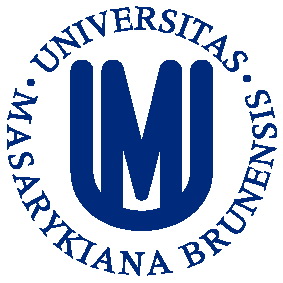 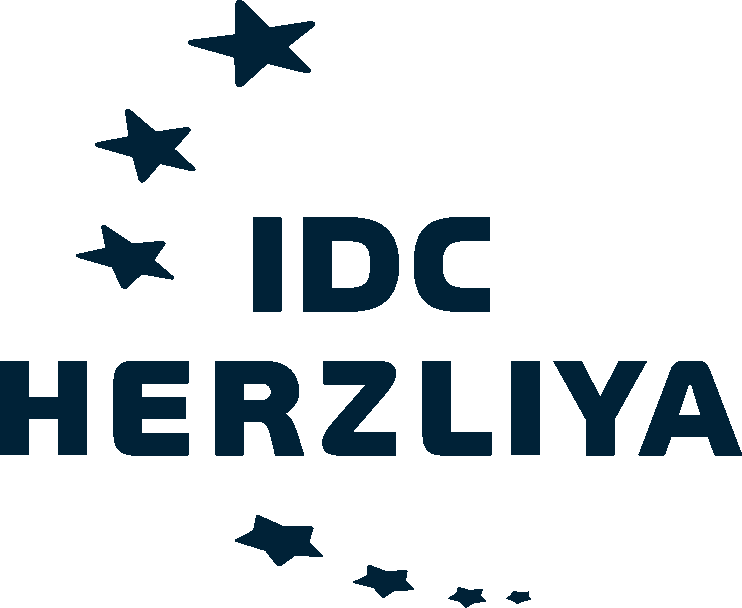 Výzva k předkládání žádostí v rámci programuMASARYK DISTINGUISHED CHAIR
Rok 2014Cíle a popis programuCílem programu je podpora výzkumných pobytů českých akademiků a vědců v Izraeli, na hostitelské instituci Interdisciplinary Center (IDC) Herzliya (www.idc.ac.il). Obsahem pobytů jsou primárně výzkumné aktivity (pokud možno doplněné o přednáškovou činnost na IDC) v oblasti humanitních a společensko-vědních oborů (např. politické vědy, mezinárodní vztahy, právo, sociologie, ekonomika, psychologie, mediální studia a žurnalistika, hebraistika, historie a kulturální studia). Oprávnění žadateléProgram je určen pro akademiky a vědce, kteří jsou občany České republiky a jsou zaměstnáni na vysokoškolské instituci v České republice. Žadatelé musí předložit návrh výzkumných aktivit, včetně časového harmonogramu jejich realizace a měřitelných plánovaných výstupů.  Žadatelé musí být rovněž schopni doložit svou předchozí publikační a pedagogickou činnost. Akademický tutor v IzraeliŽadatel si musí zajistit akademického tutora svého výzkumného pobytu v Izraeli (přímo z IDC Herzliya nebo jiné izraelské instituce). Potvrzení tutora o garanci pobytu musí být doloženo k přihlášce. Délka zahraničního pobytuPobyt se musí uskutečnit v kalendářním roce 2014, a to ideálně ve výukovém období na IDC Herzliya. Délka zahraničního pobytu vychází z potřeb žadatele a jeho výzkumného záměru. Min. délka je stanovena na 2 týdny, max. délka činí 3 měsíce. Po konzultaci se svým tutorem uvede žadatel ve své přihlášce požadovaný termín pobytu (včetně náhradního termínu). Předpokládá se, že akademický tutor bude k dispozici v Izraeli po celou dobu stipendijního pobytu žadatele. Přijímající instituce IDC Herzliya má právo požadovat změnu termínu, je proto dopředu nutno počítat s určitou časovou flexibilitou.Finanční podporaFinanční podpora je určena k úhradě pobytových nákladů (paušální částka na týden pobytu ve výši 500 USD), ubytování (poskytuje přímo IDC Herzliya), pojištění a cestovních nákladů (1x letenka ČR – Izrael a zpět). Výběrová komise má právo krátit délku pobytu dle rozpočtu dostupného na financování programu.Formulář žádosti Žádost může být předložena pouze na formuláři dostupném na adrese: http://czs.muni.cz/cs/outgoing-mobility/academic-staff/outgoing-ucitel-vyzkum/outgoing-ucitel-vyzkum-mdci Žádost (včetně příloh) musí být vyplněna v anglickém jazyce.Termín pro předkládání žádostíTermín pro předkládání žádostí je 31. října 2013. Vyplněnou přihlášku včetně příloh je třeba odeslat v 1 originálním vyhotovení na adresu Centra zahraničních studií Masarykovy univerzity a elektronicky na adresu petrova@czs.muni.cz.   Pro dodržení termínu rozhoduje poštovní razítko na obálce, osobní předání žádosti není možné.Masarykova univerzitaCentrum zahraničních studiíIng. Dana PetrovaKomenského nám. 2602 00 BrnoKontaktní osoba:Mgr. Martin Glogar, email: glogar@czs.muni.cz Ing. Dana Petrova, email: petrova@czs.muni.cz 